The 2024 South Carolina Poultry Festival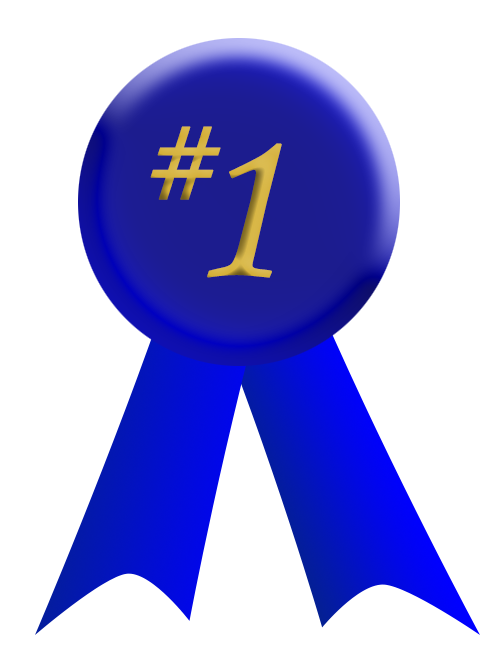 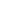 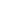 Application for EntryMay 11, 2024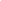 Prizes will be awarded for 1st, 2nd, and 3rd place with an additional award for Best Presentation based on this year's theme "Friends & Family Gather Here."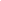 Please mail your application along with your $35 entry fee by May 1, 2024 to:Byron Sheppardc/o SCPF530 Lester Parrish Rd.Batesburg, SC 29006It is your responsibility to check with us to make sure your application has been received.  Please contact Byron Sheppard at 803.730.8069 or ByronSheppard11@gmail.com if you have any further questions.Sponsored by:  The Byron Sheppard Allstate Agency & Shealy-Rice Accounting & Tax Service